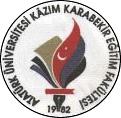 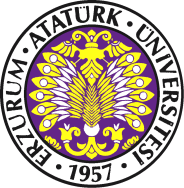 	HAYIR                                                                              EVET	HAYIR                                                                                                                                                     EVET	                                                                                              EVET                                                                      HAYIR 